                                                สารคณบดี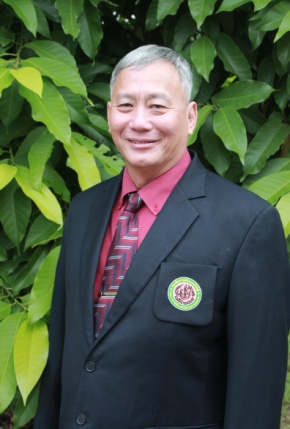 	 รายงานผลการดำเนินงานประจำปีงบประมาณ 2555 เป็นการดำเนินงาน ตั้งแต่วันที่ 1 ตุลาคม 2554 ถึงวันที่ 30 กันยายน 2555 เป็นปีที่ 4 ของการดำเนินงานตั้งแต่เริ่มก่อตั้งคณะสัตว-ศาสตร์และเทคโนโลยี ทั้งนี้คณะสัตวศาสตร์ฯได้มีการพัฒนางานมาอย่างต่อเนื่องตามพันธกิจหลักของมหาวิทยาลัยทั้ง 5 ด้าน ซึ่งได้แก่  ด้านการจัดการเรียนการสอน ด้านการวิจัย ด้านการบริการวิชาการ ด้านทำนุบำรุงศิลปวัฒนธรรม และด้านบริหารจัดการ 	ในปีงบประมาณ 2555 คณะสัตวศาสตร์ฯ ได้ดำเนินงานตามแผนกลยุทธ์ของคณะ ได้มีการจัดโครงการ/กิจกรรมต่างๆ เพื่อพัฒนาการเรียนการสอน เพื่อให้บัณฑิตมีคุณภาพและตอบสนองความต้องการของชุมชนและสังคม	ในนามผู้บริหารของคณะสัตวศาสตร์และเทคโนโลยี ต้องขอขอบพระคุณผู้บริหาร และบุคลากรของคณะทุกคนที่ให้การสนับสนุน ส่งเสริม ปรับปรุงและพัฒนาแก้ไขผลงานในปีต่อไปให้สำเร็จลุล่วงด้วยดี และหวังเป็นอย่างยิ่งว่าพวกเราจะร่วมมือกันสร้างผลงานให้เป็นที่ยอมรับของสังคมต่อไป 						  รองศาสตราจารย์ ดร. สุทัศน์  ศิริ                                                                                                              คณบดีคณะสัตวศาสตร์และเทคโนโลยีสารบัญ				หน้าบทสรุปผู้บริหารคณะสัตวศาสตร์และเทคโนโลยี  เดิมเป็นภาควิชาเทคโนโลยีทางสัตว์  สังกัดคณะผลิตกรรมการเกษตร เป็นหน่วยงานซึ่งสภามหาวิทยาลัยแม่โจ้ ได้ประกาศจัดตั้งเป็นคณะ เมื่อวันที่ 27 กรกฎาคม 2551  ตั้งอยู่เลขที่ 252 หมู่ 8 ต.หนองหาร อ.สันทราย    จ.เชียงใหม่ โดยมีพื้นที่ทั้งหมด 400 ไร่ เริ่มเปิดสอนครั้งแรกในระดับปริญญาตรีเมื่อปี พ.ศ. 2518 ปัจจุบันมีการเรียนการสอนระดับปริญญาตรี  และระดับบัณฑิตศึกษา ดังนี้พ.ศ. 2518	ระดับปริญญาตรี หลักสูตรต่อเนื่อง 2 ปี (เทคโนโลยีการเกษตรบัณฑิต สาขาวิชาสัตว์ปีก)พ.ศ. 2523   ระดับปริญญาตรี หลักสูตรต่อเนื่อง 2 ปี (เทคโนโลยีการเกษตรบัณฑิต สาขาวิชาโคนม)พ.ศ. 2526   	ระดับปริญญาตรี หลักสูตรต่อเนื่อง 2 ปี (เทคโนโลยีการเกษตรบัณฑิต สาขาวิชาโคเนื้อ)พ.ศ. 2527  	ระดับปริญญาตรี หลักสูตรต่อเนื่อง 2 ปี (เทคโนโลยีการเกษตรบัณฑิต สาขาวิชาการผลิตสุกร)พ.ศ. 2534 	ระดับปริญญาตรี หลักสูตร 4 ปี หลักสูตรวิทยาศาสตรบัณฑิต สาขาวิชาสัตวศาสตร์ (โคนมและโคเนื้อ, 	สัตว์ปีก, การผลิตสุกร)พ.ศ. 2538	ระดับปริญญาตรี หลักสูตร 4 ปี หลักสูตรวิทยาศาสตรบัณฑิต สาขาวิชาอาหารสัตว์พ.ศ. 2541 	เปิดสอนระดับปริญญาโท หลักสูตรวิทยาศาสตรมหาบัณฑิต  สาขาวิชาการผลิตสัตว์   พ.ศ. 2548 	ปรับปรุงหลักสูตรระดับปริญญาตรีเป็น  หลักสูตรวิทยาศาสตรบัณฑิต สาขาวิชาสัตวศาสตร์ ประกอบไปด้วย	4  สาขาวิชาเอก คือ  สัตว์ปีก, โคนมและโคเนื้อ, การผลิตสุกร และอาหารสัตว์  พร้อมทั้งปรับปรุงหลักสูตร	ระดับปริญญาโท เป็น หลักสูตรวิทยาศาสตรมหาบัณฑิต สาขาวิชาสัตวศาสตร์พ.ศ. 2552 	สภามหาวิทยาลัยเห็นชอบการเปิดหลักสูตรใหม่ ระดับปริญญาโท หลักสูตรวิทยาศาสตรมหาบัณฑิต  สาขาวิชาการบริหารจัดการอุตสาหกรรมการผลิตสัตว์พ.ศ. 2553	สภามหาวิทยาลัยเห็นชอบการเปิดหลักสูตรใหม่ ระดับปริญญาเอก หลักสูตรปรัชญาดุษฎีบัณฑิต สาขาวิชา	สัตวศาสตร์ปัจจุบันคณะสัตวศาสตร์และเทคโนโลยี ได้แบ่งส่วนราชการภายในออกเป็น 5 งานดังนี้ คือ งานบริหารและธุรการ, งานคลังและพัสดุ, งานนโยบาย แผนและประกันคุณภาพการศึกษา, งานบริการการศึกษาและกิจการนักศึกษา และงานบริการวิชาการและวิจัย โดยคณะฯ มีการผลิตบัณฑิตระดับปริญญาตรี ปริญญาโท และปริญญาเอกโดยมีภารกิจหลัก 5 ด้าน คือ 1)  ด้านการเรียนการสอน 2)  ด้านการวิจัย 3)  ด้านการบริการวิชาการแก่สังคม 4)  ด้านการทำนุบำรุงศิลปวัฒนธรรม5)  ด้านบริหารจัดการ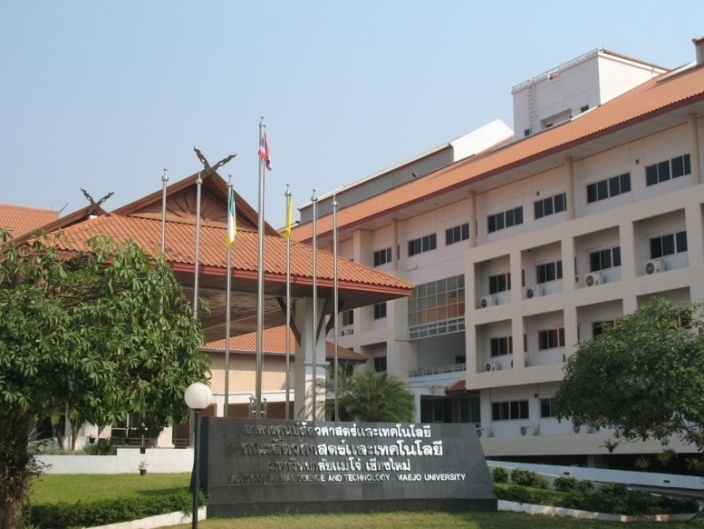 ปรัชญา 	         	พัฒนาองค์ความรู้ในรูปแบบการเรียนรู้ทฤษฎีควบคู่กับการปฏิบัติ เพื่อผลิตบุคลากรในสาขาวิชาชีพให้มีทักษะใฝ่รู้ สู้งาน  คิดเป็น  และมีความเป็นผู้นำที่มีคุณธรรมและจริยธรรม วิสัยทัศน์	สร้างนักสัตวศาสตร์ระดับแนวหน้าของประเทศพันธกิจ		คณะสัตวศาสตร์และเทคโนโลยี มีพันธกิจในการดำเนินงานครอบคลุม 6 ด้าน คือ การผลิตบัณฑิต การวิจัยและบูรณาการ  การบริการวิชาการแก่สังคม การทำนุบำรุงศิลปวัฒนธรรม การบริหารจัดการ  และการบริหารงานฟาร์มปศุสัตว์  โดยยึดหลักการรวมพันธกิจทั้ง  6 ด้าน  เข้าด้วยกันด้วยจุดมุ่งหมายเพื่อสร้างนักสัตวบาลระดับแนวหน้า1.  พัฒนาระบบการจัดการศึกษาให้มีประสิทธิภาพ ในการผลิตบัณฑิตที่มีทักษะ ความรู้ ความสามารถในวิชาการและวิชาชีพทางด้านสัตวศาสตร์ให้สอดคล้องกับการเปลี่ยนแปลงพัฒนาทางด้านการผลิตสัตว์2.  บูรณาการวิจัยอย่างมีทิศทาง เพื่อประโยชนต่อการเรียนการสอน และบริการวิชาการ พัฒนาให้เป็นที่ยอมรับในระดับชาติ และนานาชาติ3.  ให้บริการวิชาการและความร่วมมือด้านการผลิตสัตว์แก่ชุมชน องค์กรภาครัฐ และภาคเอกชน ทั้งระดับชาติ และนานาชาติ4.  ทำนุบำรุงศิลปวัฒนธรรม อนุรักษ์ทรัพยากรธรรมชาติ และสิ่งแวดล้อมอย่างยั่งยืน5. สร้างและพัฒนาระบบบริหารจัดการให้มีประสิทธิภาพ ประสิทธิผล โปร่งใส และตรวจสอบได้6. พัฒนางานฟาร์มสัตว์และวิสาหกิจให้ได้มาตรฐานเพื่อสนับสนุนการเรียนการสอน การวิจัย บริการวิชาการ และก่อเกิดรายได้อัตลักษณ์ สามัคคี  สู้งานหนัก ยึดหลักคุณธรรม มีภาวะผู้นำ เลิศล้ำวิชาการวัตถุประสงค์1.  เพื่อผลิตบัณฑิตที่มีทักษะ  ความรู้  ความสามารถในวิชาการ และวิชาชีพทางด้านสัตวศาสตร์ให้สอดคล้องกับการเปลี่ยนแปลงพัฒนาทางด้านการผลิตสัตว์2.  เพื่อสร้างและพัฒนาผลงานวิจัยด้านสัตวศาสตร์ให้เป็นที่ยอมรับในระดับชาติ และนานาชาติ3.   เพื่อให้การบริการวิชาการและความร่วมมือด้านการผลิตสัตว์แก่ชุมชน องค์กรภาครัฐ และภาคเอกชน ทั้งในประเทศและต่างประเทศ4. เพื่อสร้างจิตสำนึกให้นักศึกษา บุคลากร  ให้มีส่วนร่วมในกิจกรรมทางด้านทำนุบำรุงศิลปวัฒนธรรม  อนุรักษ์ทรัพยากรธรรมชาติ และสิ่งแวดล้อม 5.  เพื่อสร้างและพัฒนาระบบบริหารจัดการให้มีประสิทธิภาพ  ประสิทธิผล โปร่งใส  และตรวจสอบได้6.  เพื่อพัฒนางานฟาร์มสัตว์ และวิสาหกิจให้ได้มาตรฐานเพื่อสนับสนุนการเรียนการสอน การวิจัย  บริการวิชาการ  และก่อเกิดรายได้ตราคณะสัตวศาสตร์และเทคโนโลยี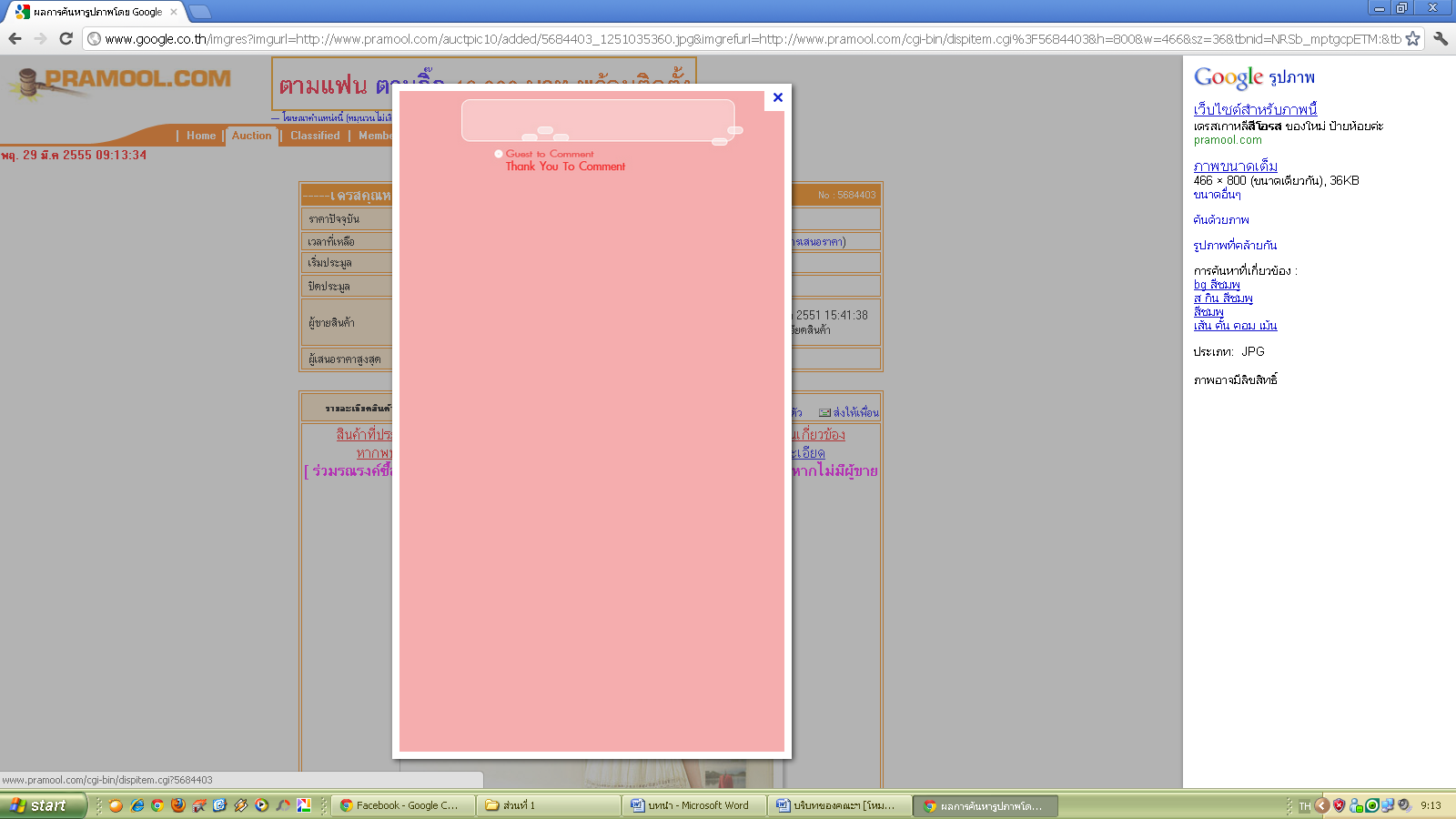 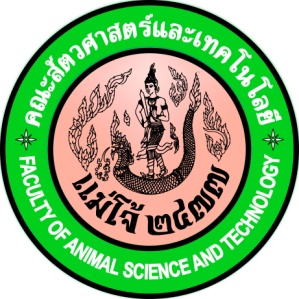 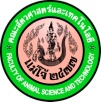 สีประจำคณะ 	สีชมพูอมส้ม (Old rose) 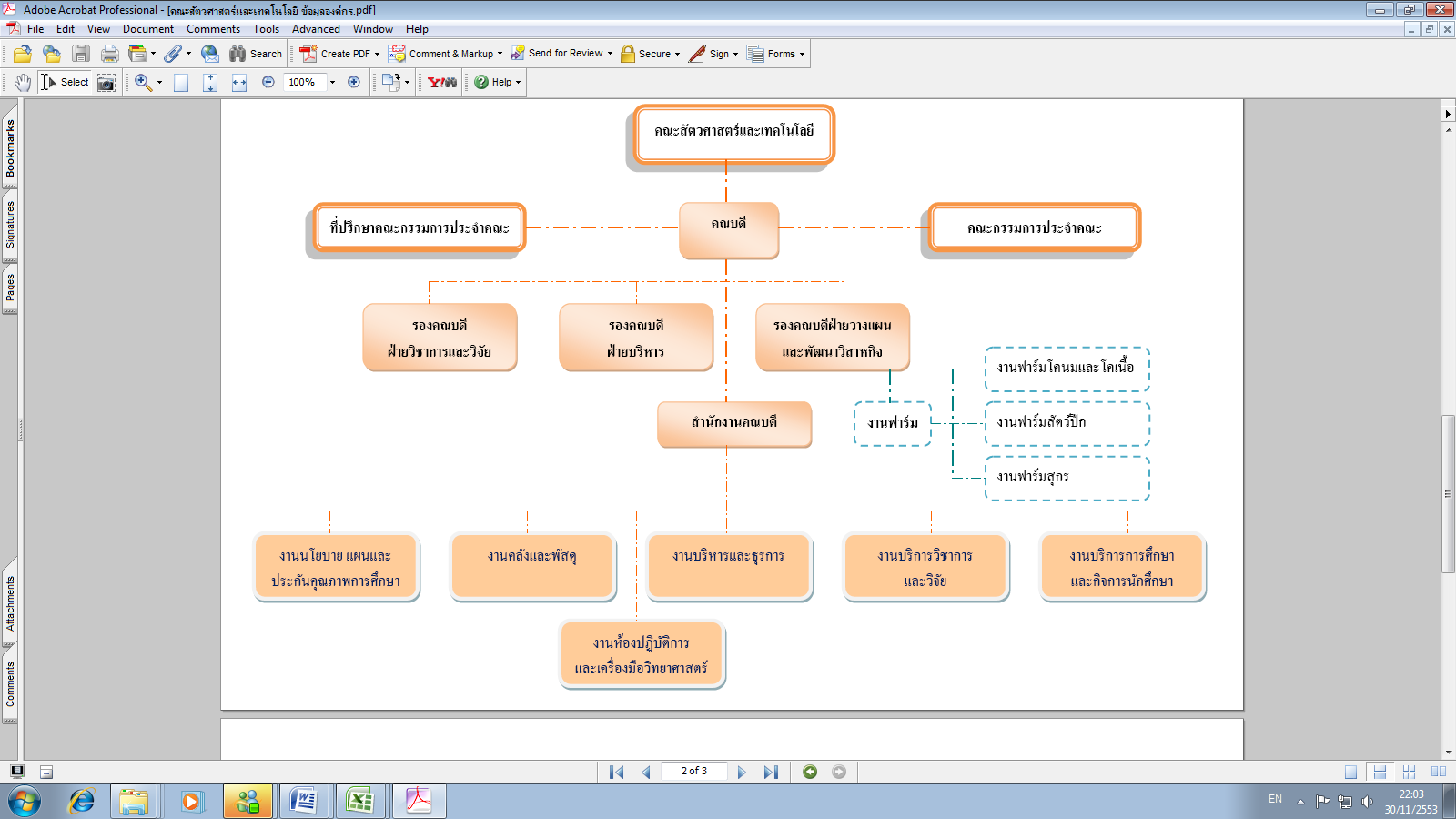 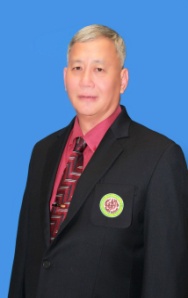 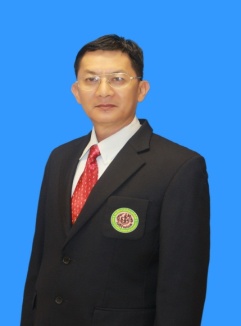 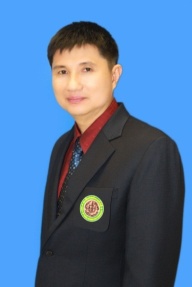 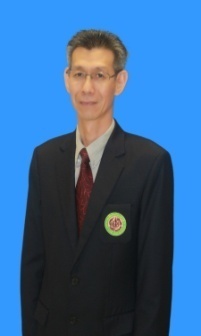 เงินงบประมาณแผ่นดินเงินงบประมาณเงินรายได้รายรับจริงเงินรายได้ ประจำปีงบประมาณ  2555รายจ่ายจริงเงินรายได้ ประจำปีงบประมาณ  2555ด้านการผลิตบัณฑิตที่มีมาตรฐานและคุณภาพตามความต้องการของประเทศหลักสูตร	คณะสัตวศาสตร์และเทคโนโลยี ได้เปิดรับนักศึกษาตั้งแต่ปีการศึกษา 2518 ปัจจุบันมีการจัดการเรียนการสอน           จำนวน  4 หลักสูตร ได้แก่  ระดับปริญญาตรี : หลักสูตรวิทยาศาสตรบัณฑิต สาขาวิชาสัตวศาสตร์ระดับปริญญาโท : หลักสูตรวิทยาศาสตรมหาบัณฑิต สาขาวิชาสัตวศาสตร์ ระดับปริญญาโท	: หลักสูตรวิทยาศาสตรมหาบัณฑิต สาขาวิชาการบริหารจัดการอุตสาหกรรมการผลิตสัตว์ ระดับปริญญาเอก : หลักสูตรปรัชญาดุษฎีบัณฑิต สาขาวิชาสัตวศาสตร์ กิจกรรมพัฒนาการผลิตบัณฑิต		คณะสัตวศาสตร์ฯ ได้มีการจัดทำโครงการและกิจกรรมเพื่อสนองความสำเร็จสำหรับบัณฑิต  จำนวน 19  โครงการ/กิจกรรม  ใช้งบประมาณในการดำเนินการ  ทั้งสิ้น 1,234,900 บาท ตอบสนองตัวบ่งชี้ของแผน จำนวน 12 ตัวบ่งชี้ 		โดยมีการดำเนินโครงการ/กิจกรรมต่าง ๆ  ดังนี้ กิจกรรมเตรียมความพร้อมให้นักศึกษาก่อนออกปฏิบัติงานสหกิจศึกษากิจกรรมนิเทศงานสหกิจศึกษาและประชาสัมพันธ์หาตำแหน่งงานกิจกรรมจัดนำเสนอผลการปฏิบัติงานสหกิจศึกษาของนักศึกษากิจกรรมการไปนิเทศนักศึกษาฝึกปฏิบัติงานทางด้านสัตวศาสตร์ ในภาคฤดูร้อนกิจกรรมปรับปรุงหลักสูตรปริญญาตรี (วิพากษ์หลักสูตร)กิจกรรมเพิ่มพูนความรู้ด้านสัตวศาสตร์โดยผู้ทรงคุณวุฒิภายนอกกิจกรรมนักศึกษาเข้าร่วมโครงการแลกเปลี่ยนนักศึกษากิจกรรมนักศึกษาต่างชาติเข้าร่วมโครงการแลกเปลี่ยนนักศึกษาโครงการให้ทุนนักศึกษากิจกรรมอบรมมาตรฐานฟาร์มปศุสัตว์กิจกรรมอบรมภาวะผู้นำกิจกรรมปฐมนิเทศนักศึกษาใหม่กิจกรรมมัชฌิมนิเทศนักศึกษาปีที่ 2กิจกรรมปัจฉิมนิเทศนักศึกษาชั้นปีที่ 4กิจกรรมการแข่งขันทักษะด้านโคนมกิจกรรมการแข่งขันกีฬาทักษะเกษตรด้านความเป็นเลิศด้านการวิจัยและนวัตกรรม		คณะ ฯ ได้มีการจัดทำโครงการและกิจกรรมเพื่อสนองความสำเร็จ จำนวน 4 โครงการ/กิจกรรม ใช้งบประมาณในการดำเนินการ ทั้งสิ้น 350,000 บาท ตอบสนองตัวบ่งชี้ของแผน จำนวน 5 ตัวบ่งชี้ โดยมีการดำเนินโครงการ/กิจกรรมต่าง ๆ  ดังนี้กิจกรรมเงินอุดหนุนงานวิจัยกิจกรรมสนับสนุนการเผยแพร่ผลงานวิชาการ	นอกจากนี้  คณะได้รับทุนสนับสนุนงานวิจัยทั้งภายนอกและภายในมหาวิทยาลัยแม่โจ้ จำนวน  6  โครงการ เป็นเงิน  911,300 บาท โดยรับการสนับสนุนจากภายในมหาวิทยาลัย 4 โครงการ จากหน่วยงานภายนอก จำนวน 2 โครงการ  จากสำนักงานคณะกรรมการวิจัยแห่งชาติ (สกอ.) ด้านการบูรณาการองค์ความรู้ที่เพิ่มศักยภาพและขีดสมรรถนะของชุมชนคณะ ฯ ได้มีการจัดทำโครงการและกิจกรรมเพื่อสนองความสำเร็จ จำนวน 4 โครงการ/กิจกรรม โดยใช้งบประมาณทั้งสิ้น 290,000 บาท ตอบสนองตัวบ่งชี้ของแผน จำนวน 1 ตัวบ่งชี้  โดยมีการดำเนินโครงการ/กิจกรรมต่างๆ  ดังนี้โครงการ/กิจกรรมที่ใช้งบประมาณเงินรายได้ ได้แก่โครงการให้บริการวิชาของคณะสัตวศาสตร์และเทคโนโลยีโครงการ/กิจกรรมที่ใช้งบประมาณจากมหาวิทยาลัย ได้แก่โครงการนักสัตวบาลก้าวหน้าสำหรับเยาวชนฐานการเรียนรู้การเลี้ยงโคนมแบบครบวงจรฐานการเรียนรู้การเลี้ยงสุกรแบบครบวงจรนอกจากนี้  คณะได้ให้บริการวิชาการแก่สังคมในด้านอื่น ๆ อาทิเช่น โครงการบริการวิชาการ/ฝึกอบรม  ศึกษาดูงานจากบุคคลภายนอก กรรมการสอบวิทยานิพนธ์/ดุษฎีนิพนธ์ และกรรมการผู้ทรงคุณวุฒิประเมินผลงานทางวิชาการ เป็นต้น 	ด้านการดำรงศิลปวัฒนธรรมและรักษาระบบนิเวศของทรัพยากรธรรมชาติคณะฯ ได้มีการจัดทำโครงการและกิจกรรมเพื่อสนองความสำเร็จ จำนวน 4 โครงการ/กิจกรรม ใช้งบประมาณในการดำเนินการ ทั้งสิ้น 70,000 บาท ตอบสนองตัวบ่งชี้ของแผน จำนวน 2 ตัวบ่งชี้ โดยมีการดำเนินโครงการ/กิจกรรมต่าง ๆ  ดังนี้ กิจกรรมการสืบสานศิลปวัฒนธรรมยี่เป็งกิจกรรมทำบุญให้สัตว์ทดลองกิจกรรมสืบสานศิลปวัฒนธรรมวันสงกรานต์กิจกรรมการทำบุญวันเข้าพรรษาด้านพัฒนาระบบการบริหารจัดการที่มีประสิทธิภาพโดยยึดหลักธรรมาภิบาลคณะฯ ได้มีการจัดทำโครงการและกิจกรรมเพื่อสนองความสำเร็จ จำนวน 8 โครงการ/กิจกรรม ใช้งบประมาณในการดำเนินการ ทั้งสิ้น 660,000 บาท ตอบสนองตัวบ่งชี้ของแผน จำนวน 8 ตัวบ่งชี้ โดยมีการดำเนินโครงการ/กิจกรรมต่าง ๆ  ดังนี้ กิจกรรมการทบทวนแผนกลยุทธ์กิจกรรมการจัดทำแผนปฏิบัติราชการปีงบประมาณ 2555กิจกรรมจัดเตรียมรายงานประเมินตนเองปีการศึกษา 2554กิจกรรมการขอรับการตรวจประเมินตนเองปีการศึกษา 2554โครงการจัดการความรู้ (KM) คณะสัตวศาสตร์และเทคโนโลยีโครงการศึกษา ดูงานทางด้านศิลปวัฒนธรรมด้านงานฟาร์มที่มีความร่วมมือกับหน่วยงานภายนอก 	คณะสัตวศาสตร์และเทคโนโลยี  ได้รับความร่วมมือทางวิชาการจากหน่วยงานต่าง ๆ ทั้งภายในและภายนอกประเทศ ในด้านการพัฒนาทรัพยากรมนุษย์  การวิจัย การบริการวิชาการแก่สังคม การประสานงานกับแหล่งทุนต่างประเทศ ตลอดจนการสร้างเครือข่ายความร่วมมือทางวิชาการในระดับนานาชาติ ด้านงานฟาร์มที่มีความร่วมมือกับหน่วยงานภายในประเทศ โครงการความร่วมมือทางวิชาการการศึกษาการผลิตไก่กระทงครบวงจร ระหว่างฟาร์มสัตว์ปีก กับบริษัทกรุงเทพผลิตผลอุตสาหกรรมการเกษตร จำกัด (มหาชน)โครงการความร่วมมือตามข้อตกลงการถ่ายทอดเทคโนโลยีการเลี้ยงไก่ไข่ระบบโรงเรือนปิดแบบควบคุมสิ่งแวดล้อม   ระหว่างฟาร์มสัตว์ปีก  กับบริษัทกรุงเทพผลิตผลอุตสาหกรรมการเกษตร จำกัด (มหาชน)โครงการความร่วมมือด้านการแปรรูปผลิตภัณฑ์สุกร กับบริษัทเบทาโกรภาคเหนือ เกษตรอุตสาหกรรม  จำกัดโครงการความร่วมมือทางวิชาการการศึกษาการเลี้ยงสุกรขุนในโรงเรือนระบบปิด ระหว่างฟาร์มสุกร  กับบริษัทเบทาโกรภาคเหนือ เกษตรอุตสาหกรรม  จำกัดโครงการความร่วมมือไตรภาคี การพัฒนาธุรกิจโคเนื้อในเขตปฏิรูปที่ดินจังหวัดภาคเหนือ สำนักงานปฏิรูปที่ดินเพื่อการเกษตรในจังหวัดภาคเหนือ สหกรณ์โคเนื้อมหาวิทยาลัยเกษตรศาสตร์ วิทยาเขตกำแพงแสน จำกัด และมหาวิทยาลัยแม่โจ้โครงการความร่วมมือทางวิชาการมหาวิทยาลัยแม่โจ้ ร่วมกับสหกรณ์โคนมแม่โจ้ ด้านความร่วมมือทางวิชาการกับต่างประเทศAgreement of the Establishment of South East  Asia network of  Animal Science (SEANAS) Faculty of Animal Science, Universitas Gadjah Mada Yogyakarta, Indonesia ประเทศอินโดนีเซียInstitute of Animal Science, College of Agriculture, UP Los Banos, Philippines ประเทศฟิลิปปินส์Yunnan agricultural University (YAU) ประเทศจีนNational chung Hsing University ประเทศไต้หวันNational Chia Yi University ประเทศไต้หวันNational Ping Tung University of Science and Technology ประเทศไต้หวันNational I-lan University ประเทศไต้หวันHue University of Agriculture and Forestry ประเทศเวียดนามKagawa University ,University of Tsukuba ประเทศญี่ปุ่นUniversiti Putra Malaysia ประเทศมาเลเซียประเทศลาวการดำเนินการด้านประกันคุณภาพการศึกษา   	คณะกรรมการประเมินคุณภาพการศึกษาภายใน ได้ดำเนินการตรวจสอบและประเมินคุณภาพการศึกษาของคณะสัตวศาสตร์และเทคโนโลยี  ระหว่างวันที่ 2-3 กรกฎาคม 2555  ตามตัวบ่งชี้ทั้งหมด 23 ตัวบ่งชี้ ใน 9 องค์ประกอบคุณภาพตามที่มหาวิทยาลัยกำหนด  ผลการประเมินได้คะแนน 4.09  อยู่ในระดับ  “ดี”  ดังนี้ด้านปรัชญา ปณิธาน วัตถุประสงค์และ แผนการดำเนินงาน การบริหารและการจัดการ การเงินและงบประมาณ มีผลการประเมินอยู่ในระดับ“ดีมาก”ด้านการเรียนการสอน  ด้านการวิจัย ด้านระบบและกลไกการประกันคุณภาพการศึกษา มีผลการประเมินอยู่ในระดับ“ดี”ด้านกิจกรรมนักศึกษา ด้านการบริการวิชาการแก่สังคม ด้านการทำนุบำรุงศิลปวัฒนธรรม มีผลการประเมินอยู่ในระดับ“พอใช้” โดยคณะกรรมการประเมินคุณภาพการศึกษาภายใน มีข้อคิดเห็นและข้อเสนอแนะ ดังนี้องค์ประกอบที่ 1 : ปรัชญา ปณิธาน วัตถุประสงค์ และแผนการดำเนินการจุดแข็งผู้บริหารตระหนักและให้ความสำคัญกับกระบวนการจัดทำแผนกลยุทธ์ มีการสร้างความเข้าใจเกี่ยวกับการจัดทำแผนอย่างต่อเนื่อง และเปิดโอกาสให้คณาจารย์และบุคลากรมีส่วนร่วมในการปรับปรุงแผน แนวทางเสริมจุดแข็งควรมีการกำหนดตัวบ่งชี้และกลยุทธ์เชิงรุกเพิ่มเติม เพื่อให้สามารถบรรลุตามวิสัยทัศน์ที่กำหนดไว้อย่างเป็นรูปธรรมจุดที่ควรพัฒนา/ข้อเสนอแนะในการปรับปรุงควรกำหนด KPI OWNER และ DATA OWNER ของตัวบ่งชี้ในแผนกลยุทธ์ให้ชัดเจน ซึ่งจะส่งผลให้การปฏิบัติงานตามแผนเป็นไปอย่างมีประสิทธิภาพมากขึ้นควรมีการแปลงกลยุทธ์จากแผนกลยุทธ์ลงสู่แผนปฏิบัติราชการประจำปี ให้สมบูรณ์ และสอดคล้องเชื่อมโยงกันมากยิ่งขึ้น เพื่อให้สามารถบรรลุเป้าหมายตามวิสัยทัศน์ที่ตั้งไว้ควรมีการสรุปภาพรวมของผลการดำเนินงานตามตัวบ่งชี้ของแผนกลยุทธ์เทียบกับค่าเป้าหมายว่าในแต่ละปีมีตัวบ่งชี้ที่บรรลุเป้าหมายมากน้อยเพียงใด ตัวบ่งชี้ใดบ้างที่ไม่บรรลุเป้าหมาย และนำเสนอคณะกรรมการประจำคณะเพื่อพิจารณาให้ข้อเสนอแนะในการพัฒนาต่อไปควรมีการทบทวนและวิเคราะห์แผนกลยุทธ์อย่างสม่ำเสมอตามสภาวการณ์ที่เปลี่ยนไป รวมไปถึงการทบทวน SWOT Analysis ของคณะ เพื่อเป็นข้อมูลในการกำหนดกลยุทธ์ที่เหมาะสมและท้าทายต่อการดำเนินงานเพื่อการบรรลุตามวิสัยทัศน์ที่วางไว้ควรจัดทำปฏิทินที่สอดคล้องกับระบบและกลไกการดำเนินงานตามแผน เช่น กำหนดการประเมินแผน และปรับแผน ในรอบ 3 เดือน 6 เดือน หรือ 9 เดือน ให้ชัดเจนองค์ประกอบที่ 2 : การผลิตบัณฑิตจุดแข็ง	1.    มีคณาจารย์ที่มีประสบการณ์ คุณวุฒิ และตำแหน่งทางวิชาการเป็นจำนวนมาก ทำให้คณะมีความเข้มแข็งทางด้านวิชาการและงานวิจัย
จุดที่ควรพัฒนาควรสรุปผลการดำเนินงานตามข้อเสนอแนะของการประเมินหลักสูตรตามความเห็นของผู้ที่มีส่วนได้ส่วนเสีย ที่ได้นำมาพัฒนา/ปรับปรุงหลักสูตรในแต่ละประเด็นให้ชัดเจนควรเสริมมาตรการเร่งรัดให้คณาจารย์ที่ครบกำหนดในการขอตำแหน่งทางวิชาการ  ดำเนินการขอตำแหน่งทางวิชาการโดยเร็วควรสนับสนุนและส่งเสริมให้คณาจารย์ทำงานวิจัยเพื่อพัฒนาการเรียนการสอนให้มากขึ้น และรายงานผลงานวิจัยเพื่อพัฒนาการเรียนการสอน รวมถึงการจัดกิจกรรมแลกเปลี่ยนเรียนรู้ระหว่างคณาจารย์เกี่ยวกับการนำผลการวิจัยที่นำไปใช้ควรให้คณาจารย์และบุคลากรสายสนับสนุนรายงานผลการนำความรู้ที่ได้รับจากการอบรม สัมมนา หรือศึกษาดูงานที่สามารถนำมาใช้ในการเรียนการสอนหรือการพัฒนางานในหน้าที่ควรบริหารจัดการอุปกรณ์ในห้องปฏิบัติการ และสัตว์ทดลองให้เพียงพอในการปรับปรุงหลักสูตรควรพิจารณาเพิ่มทักษะด้านการส่งเสริมการขาย การตลาด และภาษาอังกฤษเพื่อการสื่อสารให้แก่นักศึกษาองค์ประกอบที่ 3 : กิจกรรมการพัฒนานักศึกษาจุดแข็งคณะมีการสนับสนุนงบประมาณเพื่อพัฒนากิจกรรมนักศึกษาที่ครบถ้วนและหลากหลาย เช่น การจัดอบรม การทำกิจกรรมเสริมนอกห้องเรียน รวมถึงการอำนวยความสะดวกด้านสถานที่ เครื่องมือ และอุปกรณ์ในการทำกิจกรรมแนวทางเสริมจุดแข็งควรรายงานผลการจัดกิจกรรมด้านกีฬาหรือการส่งเสริมสุขภาพให้ชัดเจนจุดที่ควรพัฒนาควรรายงานผลการจัดกิจกรรมของนักศึกษาในระดับบัณฑิตศึกษาเพิ่มเติมองค์ประกอบที่ 4 : การวิจัยจุดแข็งคณาจารย์มีความสามารถในการหาทุนวิจัย โดยเฉพาะจากแหล่งทุนภายนอกแนวทางเสริมจุดแข็งควรส่งเสริมให้มีการทำงานวิจัยเชิงบูรณาการให้มากขึ้นเพื่อให้สามารถนำไปใช้ประโยชน์และสร้างนวัตกรรมได้จุดที่ควรพัฒนา/ข้อเสนอแนะในการปรับปรุงควรมีการรวบรวม คัดสรร วิเคราะห์ สังเคราะห์ ความรู้จากงานวิจัยเพื่อการนำเอาผลงานวิจัยของคณาจารย์ของคณะฯ เผยแพร่ ผลงานในส่วนของ “งานวิจัย” ในเว็บไซต์ ของคณะ ควรต่อยอดงานวิจัยบางเรื่องที่มีศักยภาพในเชิงพาณิชย์ องค์ประกอบที่ 5 : การบริการทางวิชาการแก่สังคมจุดแข็ง1.   คณะมีระบบและกลไกในการบริการวิชาการแก่สังคมที่เข้มแข็ง และมีความพร้อมด้าน การเป็นแหล่งเรียนรู้ในเชิงวิชาการทั้งในรูปของฐานเรียนรู้ และโครงการบริการวิชาการแก่สังคมต่างๆ มีการทำบันทึกข้อตกลงความร่วมมือทางวิชาการกับหน่วยงานต่างๆ จำนวนหลายหน่วยงาน ซึ่งเป็นกลไกที่จะช่วยส่งเสริมให้การบริการวิชาการมีความเข้มแข็ง ต่อเนื่อง ยั่งยืน และตอบสนองต่อความต้องการของสังคมมากขึ้นมีการบูรณาการการบริการวิชาการแก่สังคมเข้ากับการเรียนการสอนและการวิจัยอย่างเด่นชัดจุดที่ควรพัฒนา/ข้อเสนอแนะในการปรับปรุงควรมีการประเมินผลกระทบและประโยชน์ของการให้บริการวิชาการแก่สังคมควรมีการประเมินผลสำเร็จของการบูรณาการงานบริการทางวิชาการแก่สังคมกับการเรียนการสอนและการวิจัย อย่างเป็นรูปธรรมทั้งด้านปริมาณและคุณภาพ เพื่อใช้เป็นข้อมูลในการปรับปรุงการดำเนินงานให้มีประสิทธิภาพยิ่งขึ้นต่อไปควรมีการสำรวจความต้องการของสังคม ชุมชน ท้องถิ่น เพื่อประกอบการจัดทำแผนการให้บริการวิชาการแก่สังคมที่ตอบสนองความต้องการของสังคม และสอดคล้องกับจุดเน้นของคณะองค์ประกอบที่ 6 : การทำนุบำรุงศิลปะและวัฒนธรรมจุดแข็งคณะมีการดำเนินการโครงการ/กิจกรรมทำนุบำรุงศิลปวัฒนธรรมในเรื่องการทำบุญสัตว์ทดลองอย่างต่อเนื่อง ซึ่งเป็นการสร้างจิตสำนึกที่ดีให้กับนักศึกษา และบุคลากร     จุดที่ควรพัฒนา/ข้อเสนอแนะในการปรับปรุงควรมีการติดตามและประเมินความสำเร็จของการบูรณาการการทำนุบำรุงศิลปวัฒนธรรมกับการเรียนการสอนและกิจกรรมนักศึกษา เพื่อนำผลการประเมินไปใช้ในการพัฒนาการจัดกิจกรรมในครั้งต่อๆ ไปควรเป็นแกนนำในการจัดกิจกรรมการทำบุญสัตว์ทดลองร่วมกับคณะอื่นๆ ที่เกี่ยวข้อง และอาจขยายผลโดยการร่วมมือกับองค์กรวิชาชีพที่เกี่ยวข้ององค์ประกอบที่ 7 : การบริหารและการจัดการจุดแข็งผู้บริหารมีภาวะผู้นำ และมีความมุ่งมั่นที่จะพัฒนาการบริหารจัดการของคณะให้มีความเข้มแข็งและยั่งยืนผู้บริหารมีนโยบายในการจัดสรรงบประมาณสำหรับการพัฒนาคณาจารย์และบุคลากรอย่างเพียงพอและเหมาะสม ส่งผลให้คณาจารย์และบุคลากรได้มีโอกาสในการพัฒนาทักษะ และความรู้ในการปฏิบัติงานอย่างสม่ำเสมอ มีการจัดการความรู้ในงานประจำอย่างต่อเนื่อง ซึ่งเป็นกลไกหนึ่งในการพัฒนางานประจำให้มีคุณภาพมากยิ่งขึ้น และเพื่อเป็นข้อมูลให้บุคลากรสามารถทำงานแทนกันได้ในอนาคตแนวทางเสริมจุดแข็งควรเพิ่มความคล่องตัวในการบริหารจัดการเงินบำรุงการศึกษา (บ.ก.ศ.) เพื่อให้คณาจารย์สามารถเบิกจ่ายได้สะดวกยิ่งขึ้นจุดที่ควรพัฒนา/ข้อเสนอแนะในการปรับปรุงในการจัดการความรู้ ควรกำหนดประเด็นความรู้ให้ชัดเจนและให้สอดคล้องกับประเด็นยุทธศาสตร์หรือกลยุทธ์ของคณะ เพื่อจะให้ได้องค์ความรู้หรือวิธีการที่จะผลักดันให้ประสบความสำเร็จตามเป้าหมายกลยุทธ์นั้นๆ ควรมีการรวบรวมองค์ความรู้ที่ได้จากการจัดการความรู้ให้เป็นระบบ และสามารถสืบค้นได้ง่ายองค์ประกอบที่ 8 : การเงินและงบประมาณจุดแข็งมีระบบและกลไกในการบริหารจัดการด้านการเงินที่โปร่งใส และมีประสิทธิภาพ โดยมีการรายงานสถานะทางการเงินเป็นประจำทุกเดือนมีแนวทางในการแสวงหาทรัพยากรทางด้านการเงินเพิ่มเติมนอกเหนือจากค่าธรรมเนียมการศึกษา ส่งผลให้คณะมีทรัพยากรเพียงพอในการบริหารจัดการภายในคณะมีการจัดทำแผนกลยุทธ์ทางการเงินที่สมบูรณ์ สอดคล้องกับแผนกลยุทธ์ของคณะตามยุทธศาสตร์ 5 ด้านแนวทางเสริมจุดแข็งควรดำเนินการตามแผนกลยุทธ์อย่างเป็นรูปธรรม โดยให้ปรากฏผลชัดเจน เช่น วิเคราะห์ความต้องการของตลาดแรงงาน ให้สอดคล้องกับการเพิ่มจำนวนนักศึกษาในแผนระยะยาว รวมถึงการแสวงหารายได้จากการบริการวิชาการ จุดที่ควรพัฒนา/ข้อเสนอแนะในการปรับปรุงควรมีการติดตามผลการใช้เงินให้เป็นไปตามเป้าหมายและนำข้อมูลจากรายงานทางการเงินไปใช้ในการวางแผนและการตัดสินใจองค์ประกอบที่ 9 : ระบบและกลไกการประกันคุณภาพจุดแข็งผู้บริหาร คณาจารย์ และบุคลากร ตระหนักถึงความสำคัญของการประกันคุณภาพการศึกษา และให้ความร่วมมือในการดำเนินงานเป็นอย่างดีแนวทางเสริมจุดแข็งควรปรับปรุงระบบสารสนเทศในการประกันคุณภาพการศึกษาให้สมบูรณ์ยิ่งขึ้น ควรสนับสนุนและส่งเสริมให้บุคลากรนำแนวปฏิบัติที่ดีในเกณฑ์มาตรฐานของตัวบ่งชี้ตามองค์ประกอบคุณภาพในด้านต่างๆ มาใช้เป็นแนวทางการดำเนินงาน เพื่อพัฒนางานประจำให้มีประสิทธิภาพมากยิ่งขึ้นการดำเนินงานด้านผลการดำเนินงานตามคำรับรองการปฏิบัติราชการ (กพร.) คณะมีการดำเนินงานด้านคำรับรองการปฏิบัติราชการ (กพร.) ตาม 4 มิติ  ได้แก่ มิติที่ 1 ด้านการผลิตบัณฑิต  มิติที่ 2 ด้านการวิจัยและนวัตกรรม  มิติที่ 3 ด้านการบริการวิชาการและทำนุบำรุงศิลปวัฒนธรรม และมิติที่ 4 ด้านการบริหารจัดการ  รวมทั้งสิ้น  20 ตัวชี้วัด โดยมีผลการดำเนินงานบรรลุเป้าหมาย จำนวน 12 ตัวชี้วัด และไม่บรรลุเป้าหมาย จำนวน 8 ตัวชี้วัด คิดเป็นร้อยละความสำเร็จเฉลี่ย เท่ากับ ร้อยละ 68.88 และมีค่าระดับความสำเร็จ เท่ากับ 3.44 เมื่อเทียบคะแนนเต็ม 5 รายละเอียด ดังนี้ภาพกิจกรรมต่าง ๆ ที่ดำเนินการในรอบปี 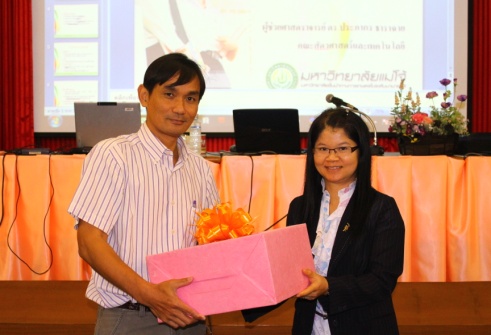 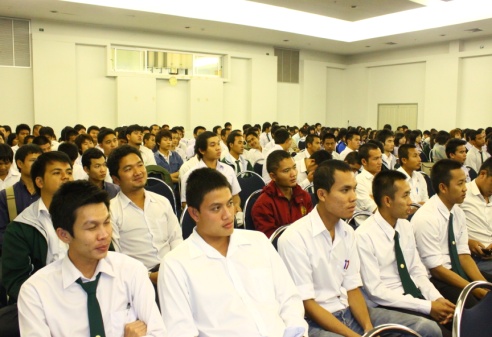 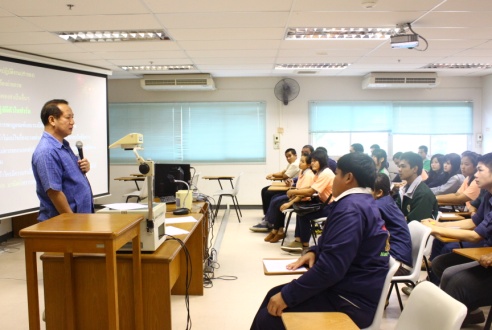 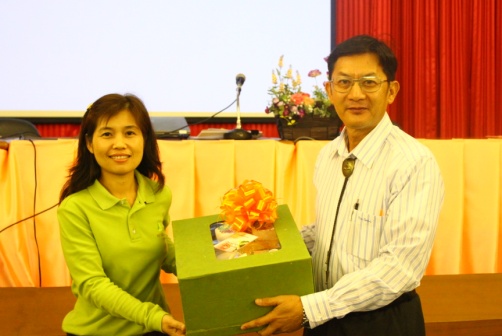 ด้านการเรียนการสอน  (ต่อ)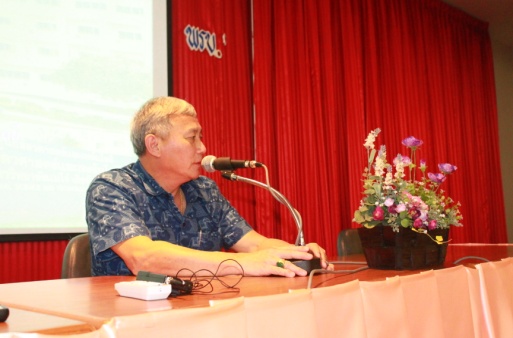 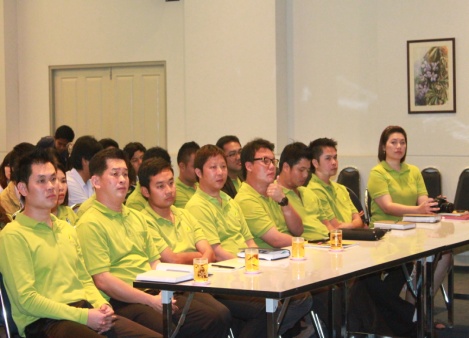 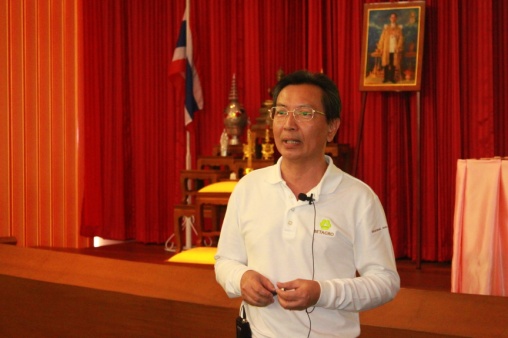 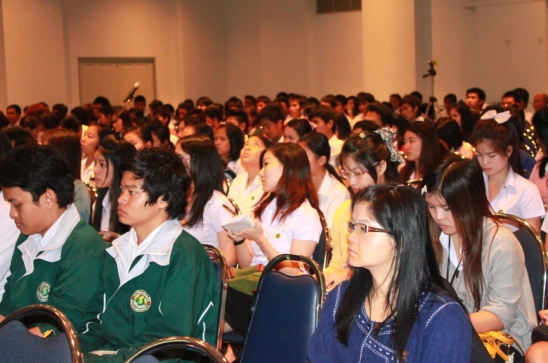 ด้านการเรียนการสอน  (ต่อ)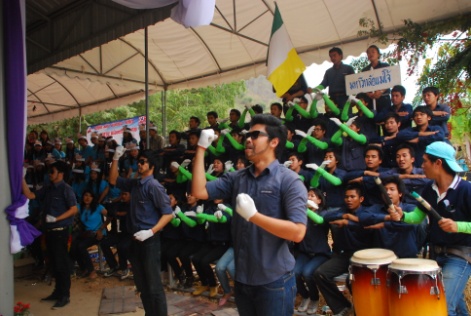 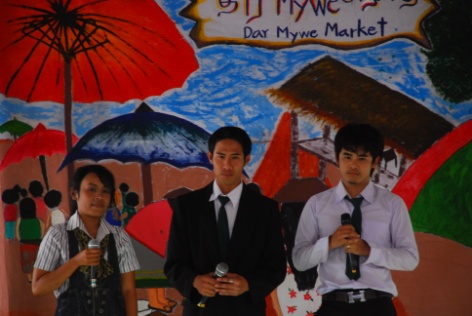 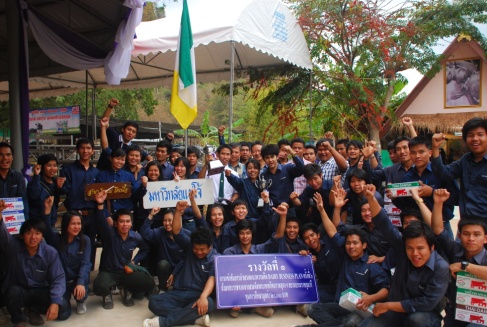 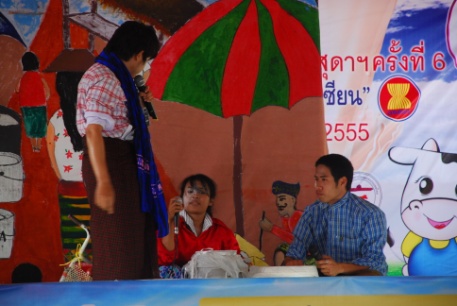 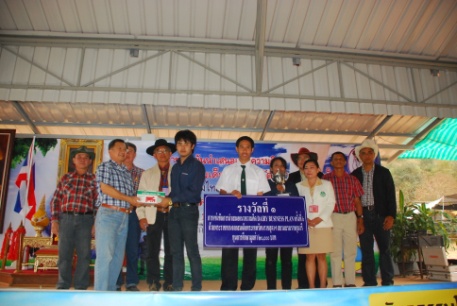 ด้านการเรียนการสอน  (ต่อ)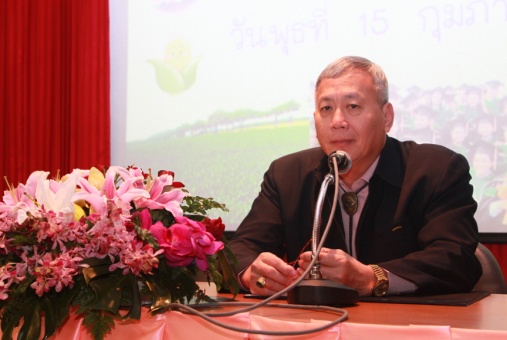 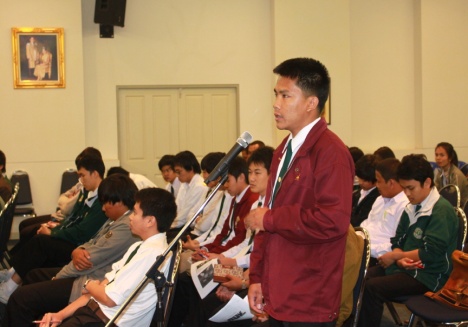 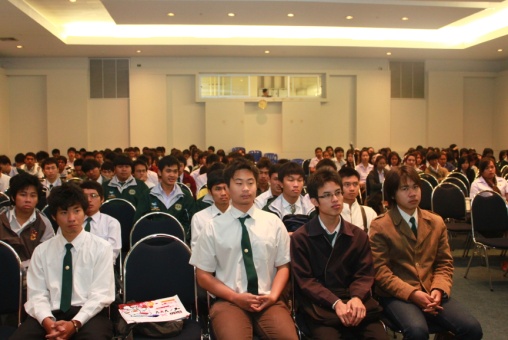 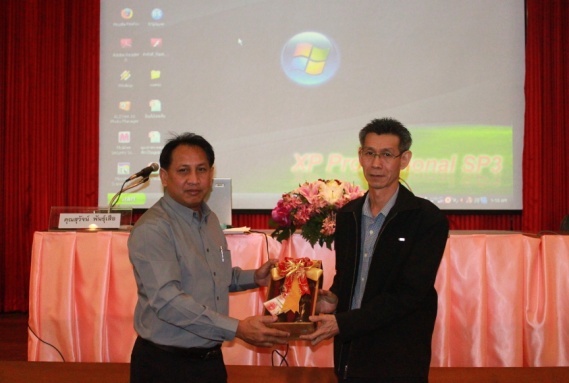 ด้านการเรียนการสอน  (ต่อ)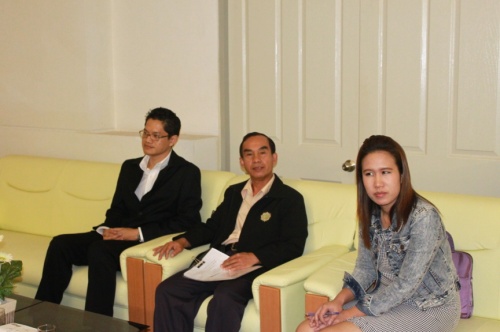 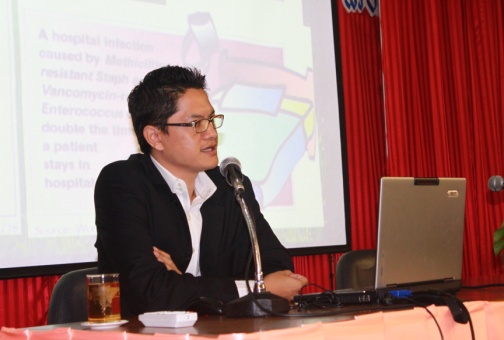 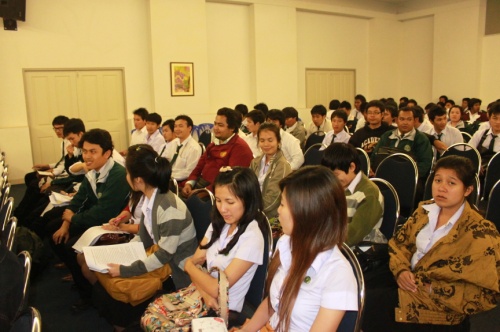 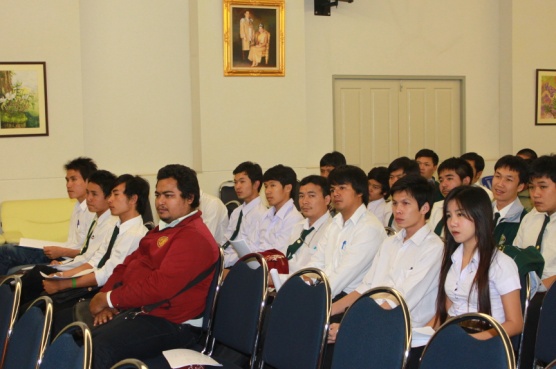 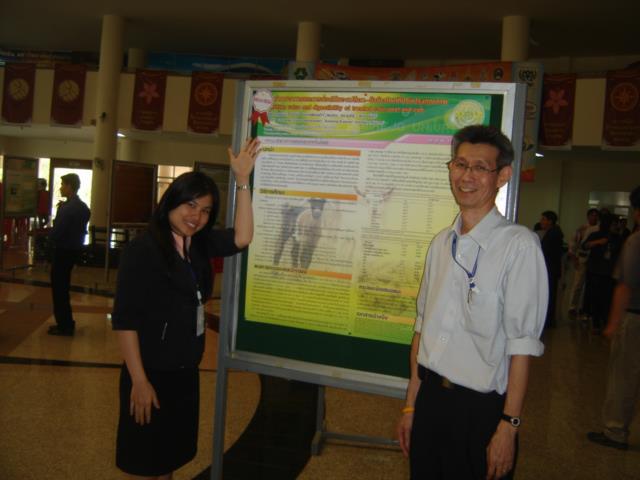 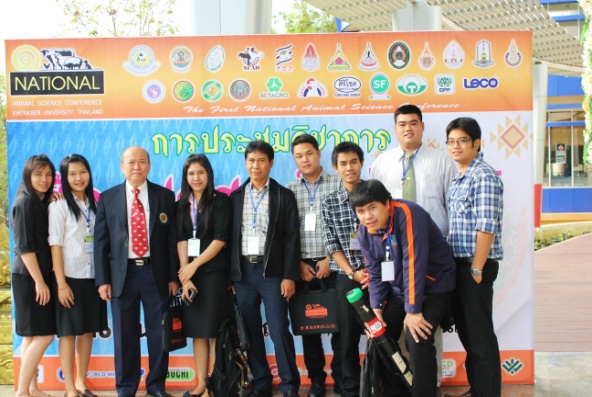 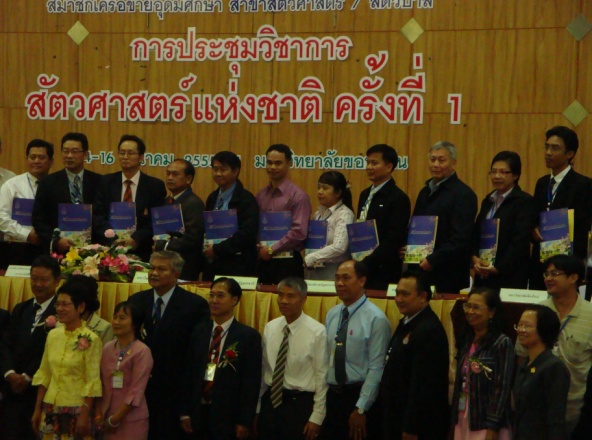 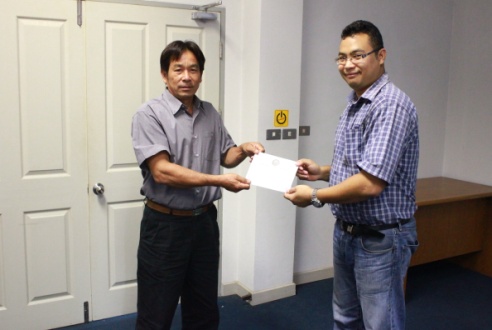 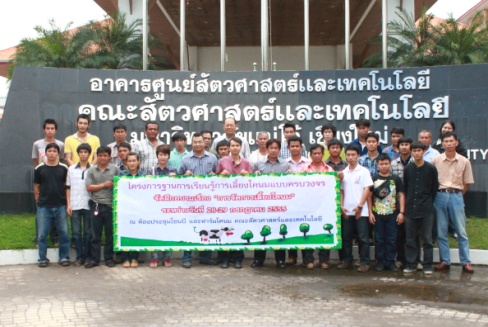 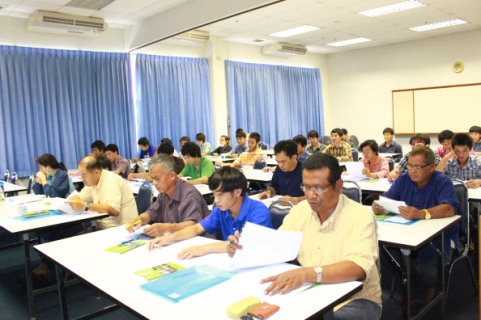 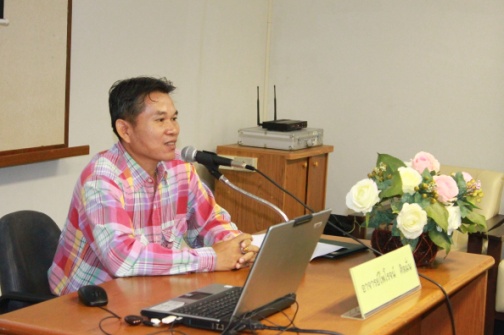 ด้านบริการวิชาการแก่สังคม (ต่อ)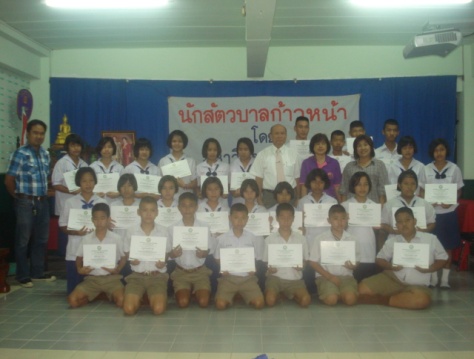 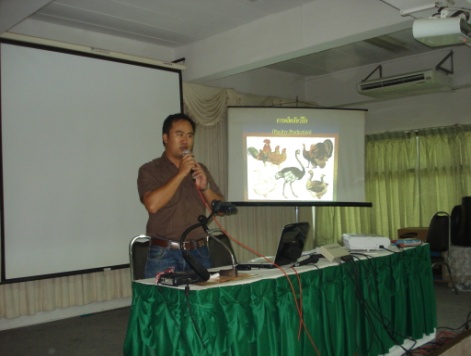 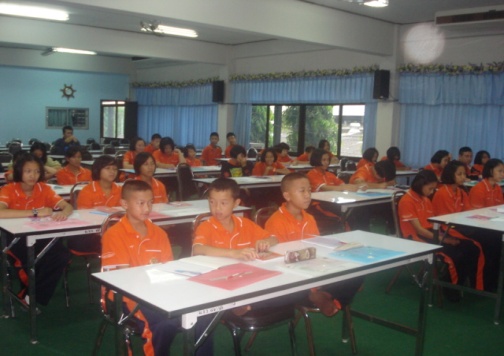 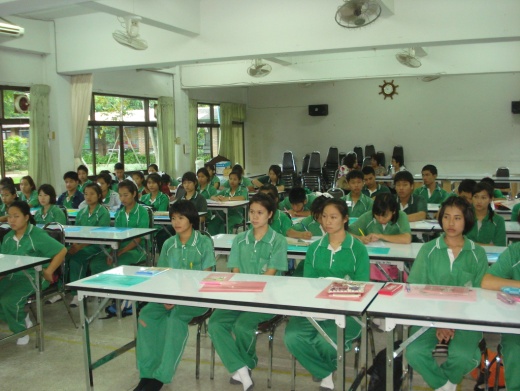 ด้านบริการวิชาการแก่สังคม (ต่อ)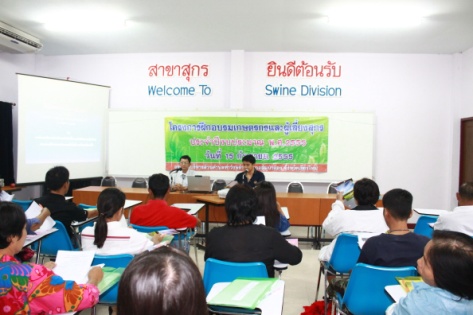 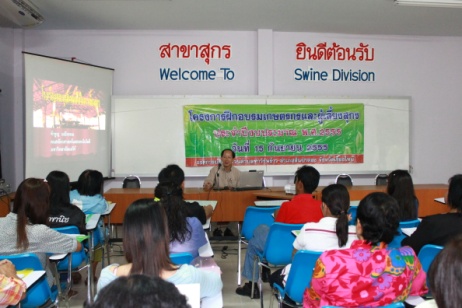 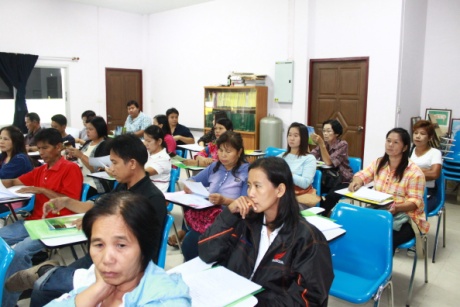 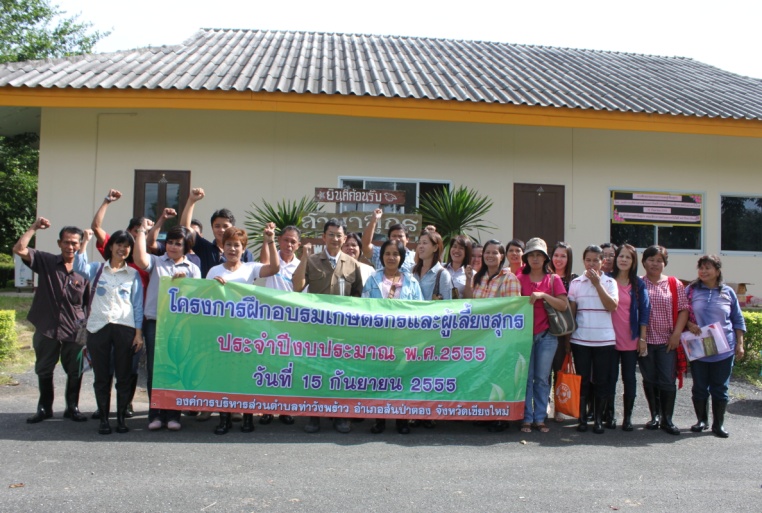 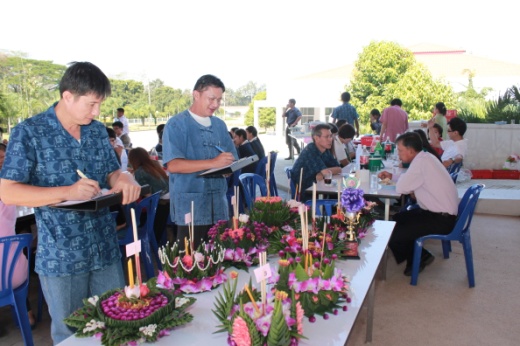 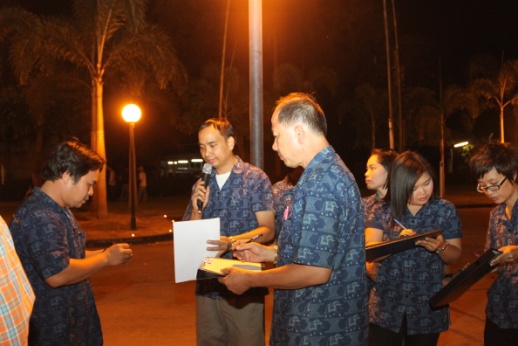 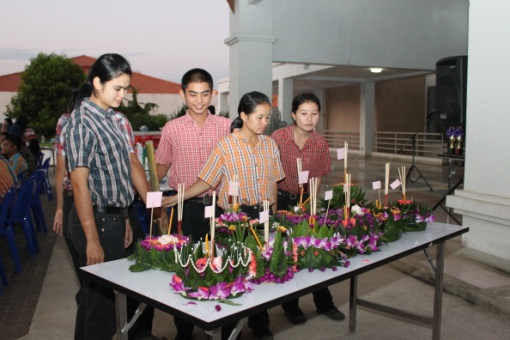 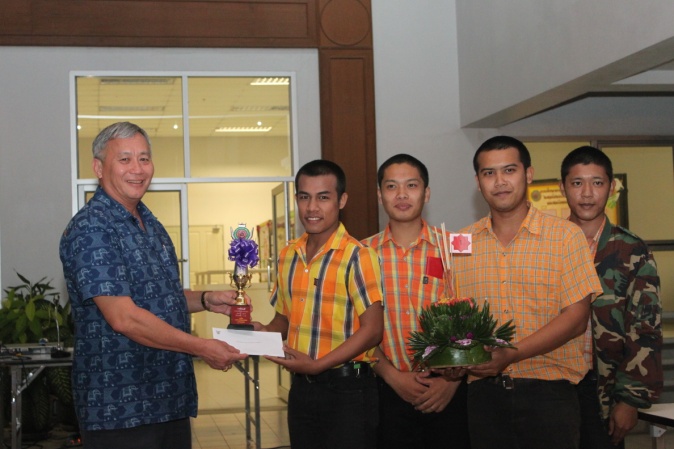 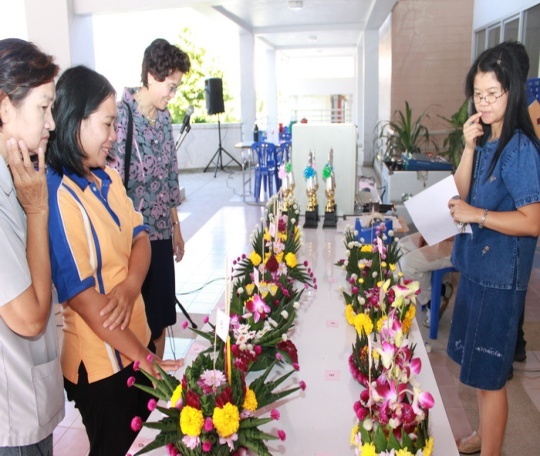 ด้านทำนุบำรุงศิลปวัฒนธรรม และอนุรักษ์สิ่งแวดล้อม (ต่อ)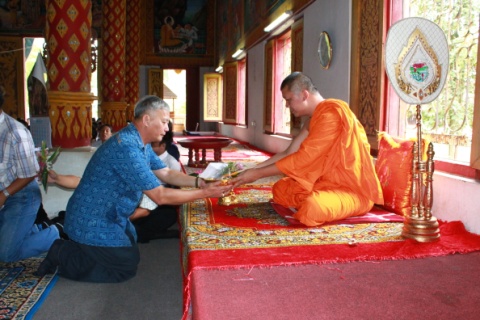 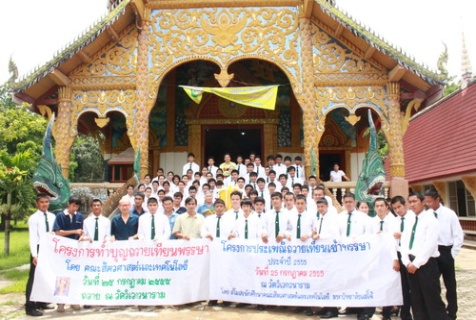 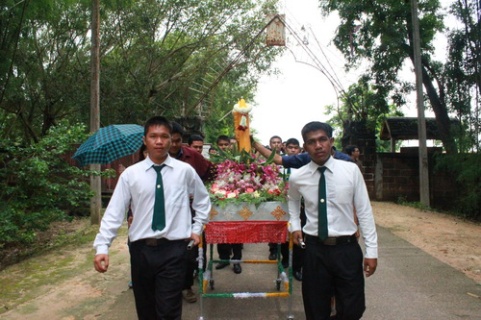 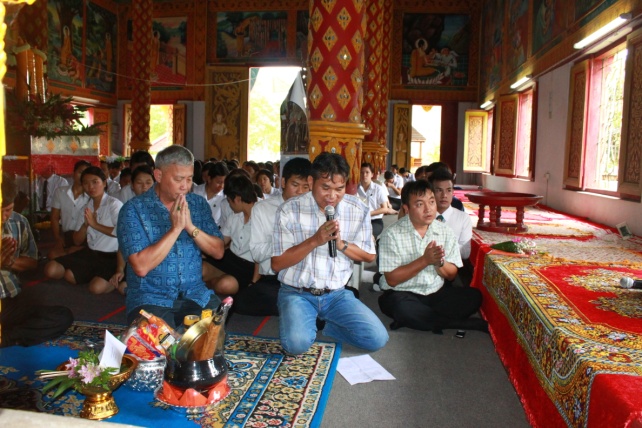 ด้านทำนุบำรุงศิลปวัฒนธรรม และอนุรักษ์สิ่งแวดล้อม (ต่อ)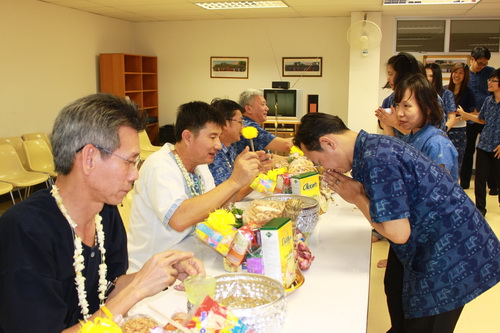 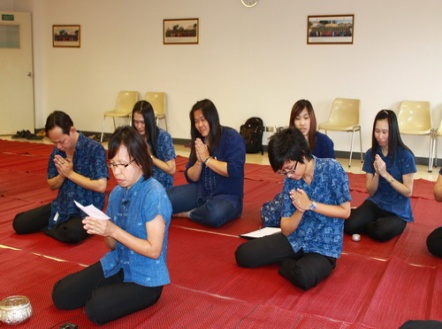 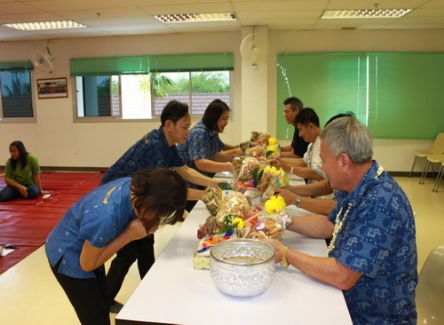 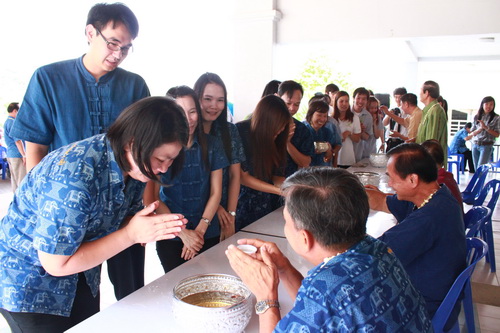 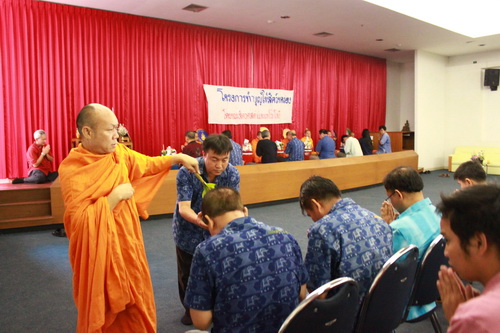 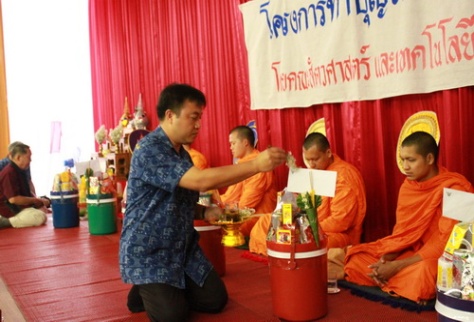 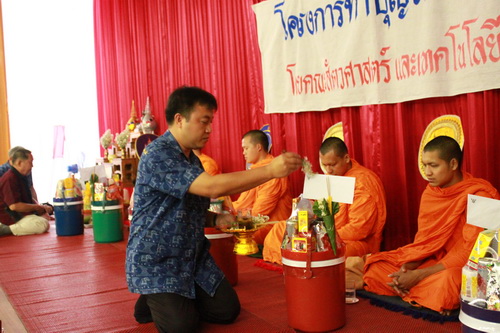 กิจกรรมทบทวนแผน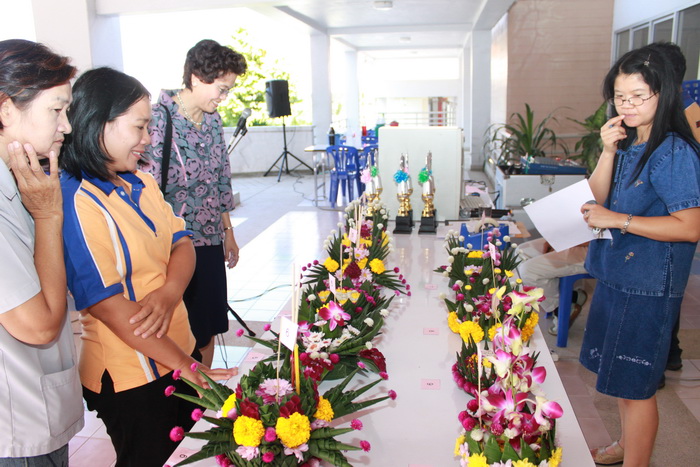 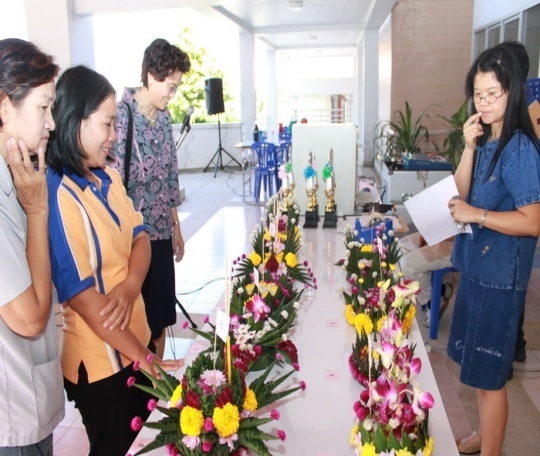 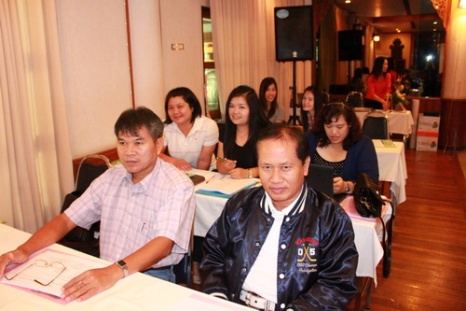 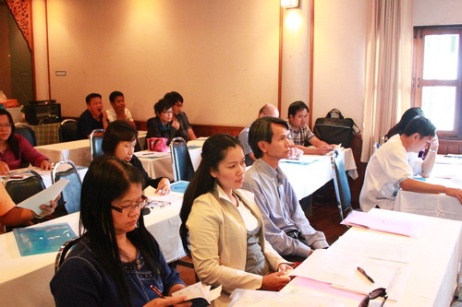 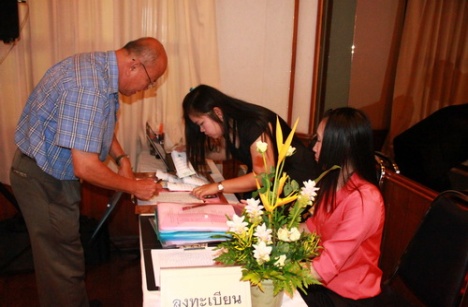 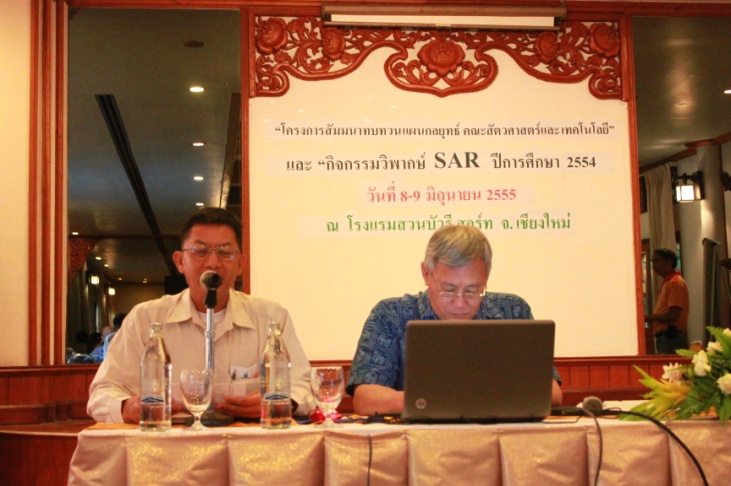 กิจกรรมด้านบริหารจัดการ (ต่อ)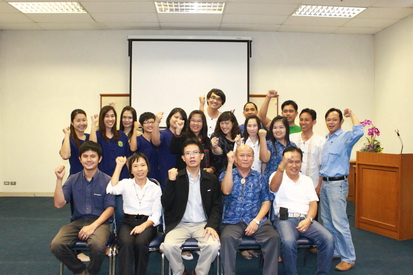 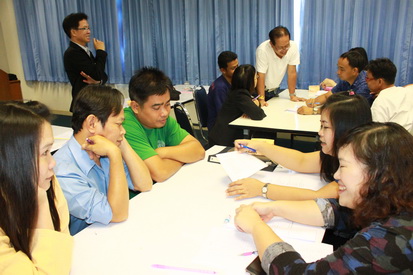 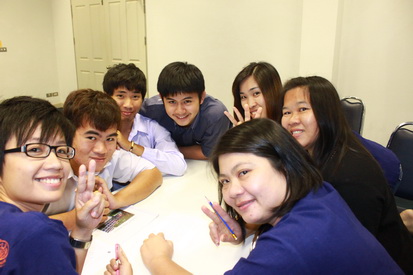 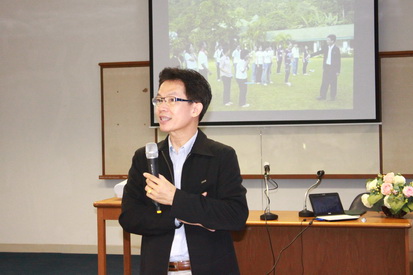 กิจกรรมการศึกษาดูงานทางด้านการจัดการศึกษาและด้านศิลปวัฒนธรรม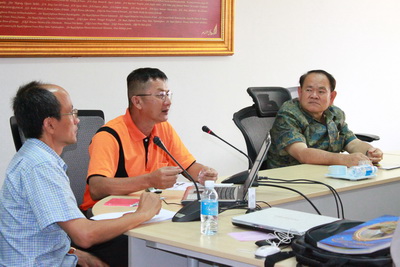 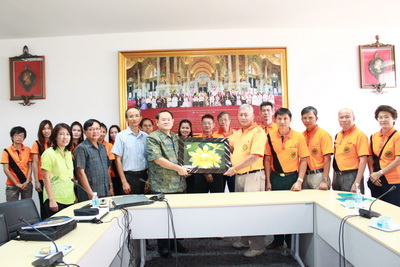 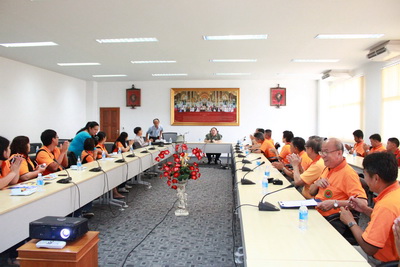 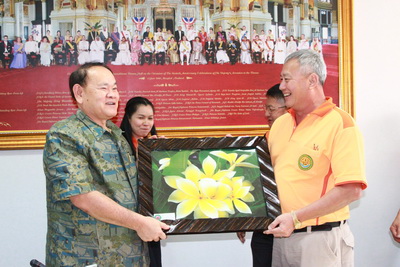 กิจกรรมด้านบริหารจัดการ (ต่อ)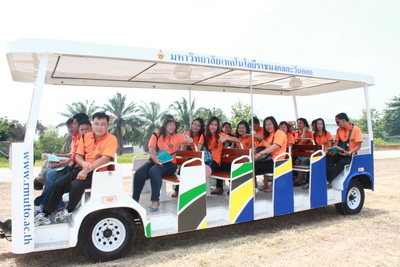 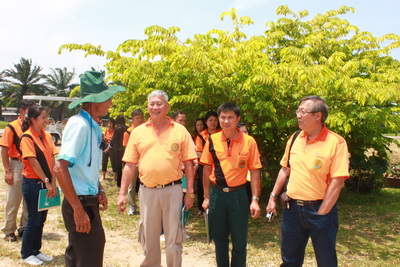 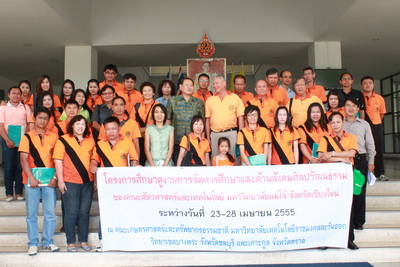 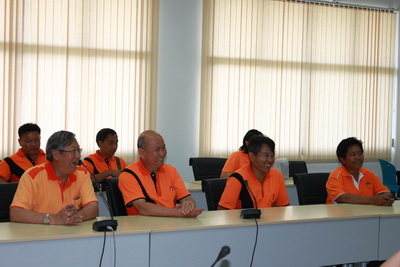 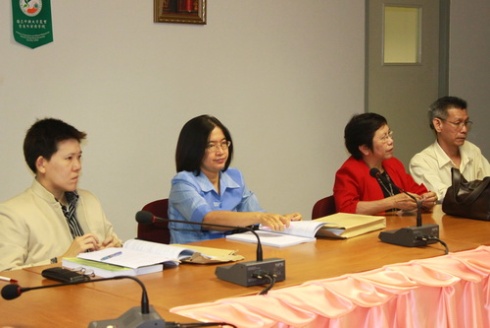 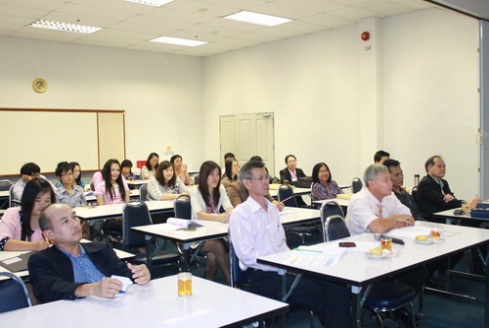 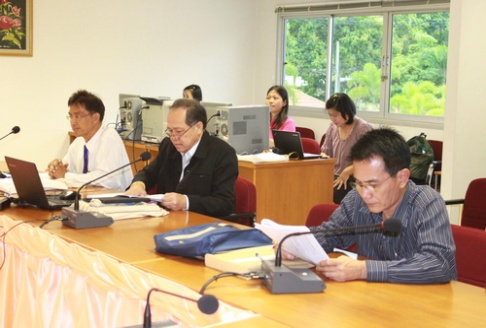 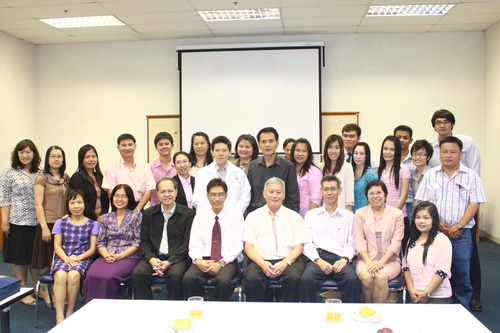 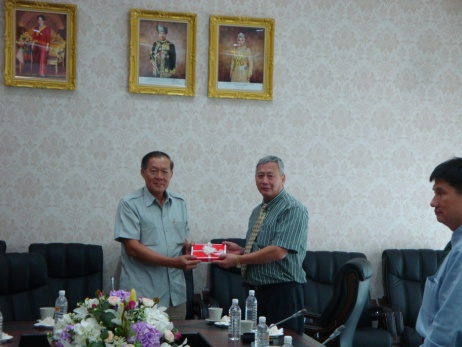 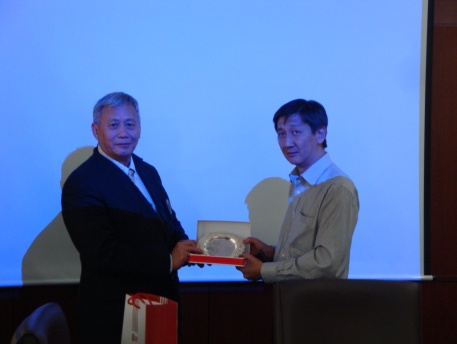 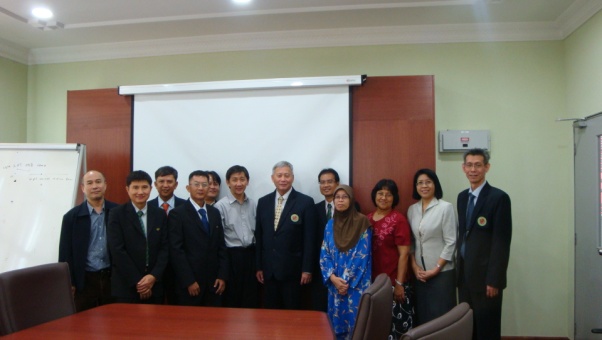 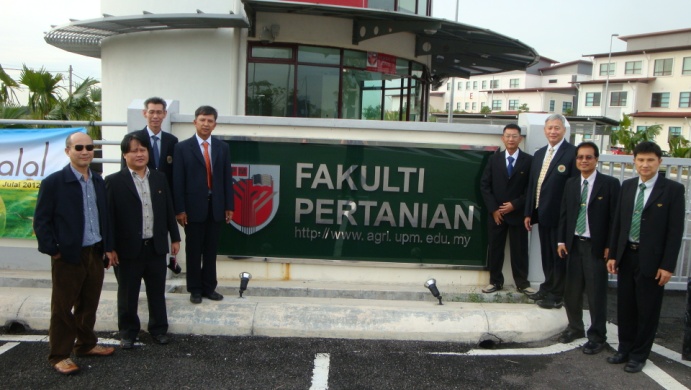 สารคณบดีบทสรุปผลบริหาร13ข้อมูลเบื้องต้น5ข้อมูลทั่วไป  - ด้านบุคลากร9  - ด้านนักศึกษา10  - ด้านงบประมาณ11ผลการดำเนินงานตามพันธกิจ14  - ด้านการจัดการเรียนการสอน14  - ด้านการวิจัย15  - ด้านบริการวิชาการแก่ชุมชนและสังคม16  - ด้านทำนุบำรุงศิลปวัฒนธรรม16  - ด้านการบริหารจัดการองค์กรให้มีประสิทธิภาพ17สรุปงบประมาณตามประเด็นยุทธศาสตร์ความร่วมมือทางวิชาการกับหน่วยงานภายนอกกิจกรรมด้านประกันคุณภาพการศึกษากิจกรรมการดำเนินการตามคำรับรอง18192027ภาคผนวก28สาขาวิชาปีการศึกษา 2553ปีการศึกษา 2553ปีการศึกษา 2553ปีการศึกษา 2554ปีการศึกษา 2554ปีการศึกษา 2554ปีการศึกษา 2555ปีการศึกษา 2555ปีการศึกษา 2555สาขาวิชาชญรวมชญรวมชญรวมปริญญาตรี (หลักสูตร 4 ปี)579415144731175074124ปริญญาตรี (หลักสูตร 2 ปี)621577751691611778ปริญญาโท3-3213448ปริญญาเอก112011รวม1221092311229121311593211ประเภทรายรับปี 2554ปี 2554ปี 2555ปี 2555ประเภทรายรับจำนวนเงินร้อยละจำนวนเงินร้อยละเงินเหลือจ่าย 994,600.009.80879,000.008.88รายได้ฟาร์ม1,492,661.7014.70726,824.707.35รายได้เงินผลประโยชน์1,705,947.0716.801,191,642.4112.05ค่าธรรมเนียม (หน่วยกิต)1,426,255.0014.051,541,189.4015.58ค่าธรรมเนียมพิเศษ3,999,156.0039.384,023,600.0040.67นักศึกษาทดลองเรียน106,176.001.05159,264.001.61ค่าบำรุงมหาวิทยาลัย249,459.502.45285,300.002.88ค่าบำรุงกิจกรรม86,620.000.8585,500.000.86ค่าบำรุงห้องสมุด89,487.000.8888,500.000.90เงินบริจาค4,000.000.0412,000.000.12เงินรับโอนจากหน่วยงานอื่น0.000.00899,725.459.09รวมทั้งสิ้น10,154,362.271009,892,545.96100ประเภทรายจ่ายปี 2554ปี 2554ปี 2555ปี 2555ประเภทรายจ่ายจำนวนเงินร้อยละจำนวนเงินร้อยละงบบุคลากร689,080.008.26818,640.008.81งบลงทุน337,599.004.052,487,935.2526.77งบดำเนินงาน4,705,686.4356.434,012,011.9943.16งบเงินอุดหนุน2,406,686.7128.861,976,688.5021.26งบรายจ่ายอื่น200,000.002.400.000.00รวมทั้งสิ้น8,339,052.141009,295,275.74100ประเด็นยุทศาสตร์โครงการ ปีงบประมาณ 2555  ที่ดำเนินการโครงการ ปีงบประมาณ 2555  ที่ดำเนินการโครงการ ปีงบประมาณ 2555  ที่ดำเนินการประเด็นยุทศาสตร์จำนวนร้อยละงบประมาณ (บาท)1.การผลิตบัณฑิตที่มีมาตรฐานและคุณภาพตามความต้องการของประเทศ8401,284,9002.ความเป็นเลิศด้านการวิจัยและนวัตกรรม15350,0003.การบูรณาการองค์ความรู้ที่เพิ่มศักยภาพและขีดสมรรถนะของชุมชน420292,0004.การดำรงศิลปวัฒนธรรมและรักษาระบบนิเวศของทรัพยากรธรรมชาติ210170,0005.การบริหารจัดการที่มีประสิทธิภาพ525560,000รวม201002,656,900มิติตัวชี้วัดตัวชี้วัดตัวชี้วัดร้อยละความสำเร็จ (100)มิติตามแผนบรรลุไม่บรรลุร้อยละความสำเร็จ (100)195497.68253265.913110100453286.34รวม2012887.02